Finance Services (813) 794-2268MEMORANDUMDate:	October 29, 2021To:	School Board MembersFrom:	Michelle Williams, Interim Director of Finance ServicesRe:	Attached Warrant List for the Week Ending November 2, 2021Please review the current computerized list. These totals include computer generated, handwritten, and cancelled checks.Warrant Numbers 956123-956228…………………………………………………………………....$5,526,084.88Electronic Fund Transfer Numbers 4992-5003…………………………………………………………$798,859.50Total Disbursements…………………………………………………………............$6,325,044.38Disbursements by FundFund 1100……………………………………………….………………………………………....………$878,874.07Fund 1300……………………………………………………………………………...…………………...$258,631.00Fund 3611……………………………………………………………………………...……………………...$4,637.20Fund 3721…………………………………………………………………………………………………$5,838.25Fund 3722……………………………………………………...…………………………...…..……...…....$447,916.79Fund 3900……………………………………………………...…………………………...…..……...…....$355,191.29Fund 3904......………………………………………………...………………………...…..…………….....$169,147.00Fund 3905…....………………………………………………...………………………...…..………….......$391,699.84Fund 3932…………………………………….…….…….………………………..….……..…….…….$2,236,946.11Fund 4100………………………………………………………………………….……..……...…….......$382,425.33Fund 4210…………………………………………………………………………….……..……...…….....$39,646.96Fund 4220…………………………………………………………………………………………………$2,293.35 Fund 4230…………………………………………………………………………………………………$6,852.28Fund 4410………………………………………………………………………………………...……….$1,798.94Fund 4430………………………………………………………………………………………….…...$586,984.67Fund 7111………………………………………………………………………………………………..$63,834.13Fund 7130…………………………………………………………………………………….…….……$17,551.56Fund 7921…………………………………………………………………………………….…….…..$376,416.68
Fund 7922………………………………………………………………………………………………..$82,361.01Fund 8915………………………………………………………………………………………………..$15,997.92The warrant list is a representation of three check runs and one EFT run. Confirmation of the approval of the warrant list for the week ending November 2, 2021 will be requested at the November 16, 2021 School Board meeting.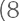 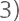 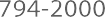 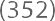 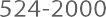 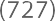 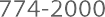 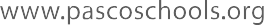 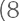 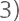 